Νέα Φιλαδέλφεια, 30/12/2022ΠΡΟΣΚΛΗΣΗΠρόσκληση στην Επίσημη Δοξολογία για το Νέο Έτος και την Εορτή των Θεοφανείων
Ο Δήμαρχος Νέας Φιλαδέλφειας – Νέας Χαλκηδόνας, το Δημοτικό Συμβούλιο και τα Συμβούλια Κοινοτήτων Νέας Φιλαδέλφειας και Νέας Χαλκηδόνας σας προσκαλούν να τιμήσετε με την παρουσία σας τις εορταστικές εκδηλώσεις της Πρωτοχρονιάς και των Θεοφανείων που θα πραγματοποιηθούν στο Δήμο μας.ΠΡΟΓΡΑΜΜΑΕπίσημη Δοξολογία για το Νέο ΈτοςΚυριακή 1η Ιανουαρίου 2023 και ώρα 10.00 π.μ. Πανηγυρική Δοξολογία στον Ι. Καθεδρικό Ναό Κοιμήσεως της Θεοτόκου της Νέας Φιλαδέλφειας.Πρόγραμμα Εορτασμού Θεοφανείων (Παρασκευή 6 Ιανουαρίου 2023)Ώρα 7:30 π.μ. Όρθρος και Θεία Λειτουργία στους Ι. Ναούς της πόλης μαςΏρα 10:30 π.μ. Αγιασμός των Υδάτων στον προαύλιο χώρο των Ι. ΝαώνΏρα 11:30 π.μ.: Τελετή Καθαγιασμού των Υδάτων στην λίμνη του άλσους Νέας Φιλαδέλφειας, στην οποία θα χοροστατήσει ο Σεβασμιώτατος Μητροπολίτης Νέας Ιωνίας και Φιλαδέλφειας κ. Γαβριήλ.  Με Τιμή,Ο ΔήμαρχοςΝέας Φιλαδέλφειας – Νέας ΧαλκηδόναςΙωάννης Στ. Βούρος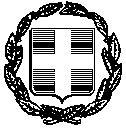 ΕΛΛΗΝΙΚΗ ΔΗΜΟΚΡΑΤΙΑΝΟΜΟΣ ΑΤΤΙΚΗΣΔΗΜΟΣ ΝΕΑΣ ΦΙΛΑΔΕΛΦΕΙΑΣ- ΝΕΑΣ ΧΑΛΚΗΔΟΝΑΣΓΡΑΦΕΙΟ ΤΥΠΟΥ & ΕΠΙΚΟΙΝΩΝΙΑΣΕΛΛΗΝΙΚΗ ΔΗΜΟΚΡΑΤΙΑΝΟΜΟΣ ΑΤΤΙΚΗΣΔΗΜΟΣ ΝΕΑΣ ΦΙΛΑΔΕΛΦΕΙΑΣ- ΝΕΑΣ ΧΑΛΚΗΔΟΝΑΣΓΡΑΦΕΙΟ ΤΥΠΟΥ & ΕΠΙΚΟΙΝΩΝΙΑΣΕΛΛΗΝΙΚΗ ΔΗΜΟΚΡΑΤΙΑΝΟΜΟΣ ΑΤΤΙΚΗΣΔΗΜΟΣ ΝΕΑΣ ΦΙΛΑΔΕΛΦΕΙΑΣ- ΝΕΑΣ ΧΑΛΚΗΔΟΝΑΣΓΡΑΦΕΙΟ ΤΥΠΟΥ & ΕΠΙΚΟΙΝΩΝΙΑΣΕΛΛΗΝΙΚΗ ΔΗΜΟΚΡΑΤΙΑΝΟΜΟΣ ΑΤΤΙΚΗΣΔΗΜΟΣ ΝΕΑΣ ΦΙΛΑΔΕΛΦΕΙΑΣ- ΝΕΑΣ ΧΑΛΚΗΔΟΝΑΣΓΡΑΦΕΙΟ ΤΥΠΟΥ & ΕΠΙΚΟΙΝΩΝΙΑΣΕΛΛΗΝΙΚΗ ΔΗΜΟΚΡΑΤΙΑΝΟΜΟΣ ΑΤΤΙΚΗΣΔΗΜΟΣ ΝΕΑΣ ΦΙΛΑΔΕΛΦΕΙΑΣ- ΝΕΑΣ ΧΑΛΚΗΔΟΝΑΣΓΡΑΦΕΙΟ ΤΥΠΟΥ & ΕΠΙΚΟΙΝΩΝΙΑΣ